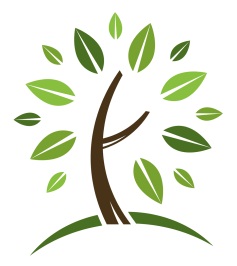 Green Office Challenge RegistrationPlease contract Laura Lauffer at llauffer@cccc.edu or (919) 545-8032 to request a meeting with your team to do an overview and/or answer any questions you may have.Email this Registration form to cgiles@cccc.edu to begin the GO Challenge.Team NameTotal number of team membersNames of the team membersTeam RepresentativeThe person who will report team accomplishments on checklist.Email address of team representativeTeam campus locationPhysical location on campus